Сценарий театрализованного представления «Не рубите ёлочку…»Цель: привлечение внимания школьников к проблеме массовых самовольных вырубок хвойных деревьев в предновогодний период и повышения интереса к данной проблеме посредством творческого подхода.Задачи: - формирование экологической культуры личности младшего школьника через эмоционально-чувственную сферу;- воспитание активной нравственно-экологической позиции учащихся по отношению к окружающему миру; - развитие творческих, артистических способностей и коммуникативных навыков.Оформление: сцена оформлена в виде зимнего леса.Оборудование:костюмы героев театрализованного представления;санки, бутафорский топор;мишура для танца;фонограммы: танцев, песни «Не рубите ёлочку»;- листовки с призывом.Действующие лица: Автор, два скомороха, Дед Егор, Ёлочка, Заяц, Белка, Лиса, Волк, Медведь, снежки, снежинки.Ход представления:Под музыку выбегают скоморохи.Первый скоморох:
Мы давно уже не крохи –
Шутники и скоморохи.
Веселим честной народ,
На дворе ведь Новый год!

Второй скоморох:
Не дадим сидеть без толку.
Сказку слушайте про … (чешет в затылке)
Как её там? Забыл.

Первый скоморох:
Про метёлку?

Второй скоморох:
Нет, колючая такая.

Первый скоморох:
Про иголку?

Второй скоморох:
Нет, зелёная, в лесу растёт…

Первый скоморох:
Про ёлку?Второй скоморох:
Точно!
Сказку слушайте про ёлку.

Первый скоморох:
Что ж, хорошая идея.
Где же наши лицедеи?Второй скоморох:
Вы, друзья, глядите в оба,
Затаив дыханье, чтобы
Ничего не пропустить,
Посмеяться, погрустить.Первый скоморох:
Хоть и ложь, конечно, сказка –
Добрым людям в ней подсказка.Скоморохи убегают за кулисы.Автор: Раз морозною зимойДед Егор шел домойИ увидел на гореЕлку в снежном серебре.Он решил, что эта елкаС тонкой колкою иголкойДом украсит в Новый год,Внукам радость принесет.Взял он санки, взял топорИ побрел в еловый борЕлка на горе стоялаЯрким инеем сверкала.Подошел старик поближеИ  сказал…	Дед:Ох, вижу, вижу.Хороша, стройна, красива,А макушка, просто диво!И звезда на ней, как разЗагорится в нужный час.Автор:  Елка дрогнула с испугаЁлочка:
Не руби, дед Егор. Убери свой топор.Дед Егор(пугается):Кто здесь? 
Ёлочка:Это я – принцесса хвойная,
Серебристая и стройная.
Шишки весело блестят,
Как гирлянды, для зайчат.
Хороводы водят дружные
Звери в новогодний час,
И шумят снега жемчужные,
Очаровывая нас.
Хореографическая композиция «Снежинки и снежки»После танца «снежинки и снежки» читают стихи:Я снег люблю за то, что он искрится
На ветках, в воздухе и на ресницах.
Знать Божья искра сыплется с небес –
Как снег искрятся искренние лица.Я снег люблю за то, что он стремится
Укрыть пером – заботливо, как птица.
Идёт светло – угрюмости вразрез.
Идёт легко – как будто только снится.Как будто небо хочет опуститься 
На землю тихо, плавно, по крупицам,
Заворожить предчувствием чудес,
Наполнить мир и в сердце воцариться.Как снег искрятся искренние лица –
Знать, Божья искра сыплется с небес. Кружась, снежинки и снежки исчезают за кулисами.Дед Егор:
Всё вокруг заговорило:
Лес, снежинки. Чудеса!Незаметно выбегает зайчикЗаяц:Ах, зачем ты дед ЕгорНашу елку напугал.Я под елкой этой милойЦелый месяц зимовал.Дед: Вот так чудо – чудесаЗаяц молвит словеса.Длинноухий, ну – ка кыш.А не то поймаю, слышь.Заяц:  Ой – ой – ой (убегает)Дед опять пытается срубить елку.Белка:Дед, ты елку не руби.Сколько шишек, поглядиВыросло на ней к зимеЭти шишки нужны мне,И клестам, и дятламУгощения хватит.Дед: Вот дела и белка тожеГоворить умеет.Погляжу я, всякий зверьМне перечить смеет.Белка: Ой – ой –ой (убегает)Лиса: Ты, Егор, что шумишь,Всех зверей пугаешь.Есть один лесной закон,А ты его не знаешь.Дед:Ишь, какие тут дела.Ты зачем, лиса, пришла?Лиса:Елку я спасти хочу.Ведь она меня спасалаИ от зноя укрывала.Береги лесное чудо!А не – то придется худо!Волка позову сюда,Не случилась – бы беда.Волк:Ты чего шумишь, старик?Я с опушки слышал крик.Вас людей, смотри как много.Всем открыта в лес дорога.Но для тех, кто лес обидит,Красоту его не видит,Путь закрыт, в наш дивный лес,Не увидит он чудес:Как зимой под снегом спит,А весной – листвой шумит,Летом – ягоды, грибочки,Осенью в листочках кочки.И всегда в лесу красиво,Ну а елка, просто диво.И зимой, и летомВ цвет один одета.Дед: Елку эту выбрал я,Будет елочка моя!Из берлоги вылезаетмедведьМедведь:Разбудил меня ты зря!Эта елка не твоя.Вот уж много лет подрядЗвери елочку растят.И хотят, чтоб все вокругЗнали, елка – добрый друг.Все звери выстраиваются полукругом вокруг елки:Звери:  Не дадим в обиду елку!Елку колкую иголку.Звери по очереди:  Елочку-красавицу 
Давайте сбережем: 
На праздник новогодний 
Из лесу не возьмем!Служит домом ель животным, 
Кормит жителей лесных,
Может спрятать в непогоду, 
Даже вылечить больных.Если каждый ель возьмет 
К празднику на Новый год, 
То придут такие дни - 
В лесу будут только пни.Пусть елочка-красавица 
В лесу своем стоит. 
За это вас природаОТБЛАГОДАРИТ!Песня «Не рубите ёлки»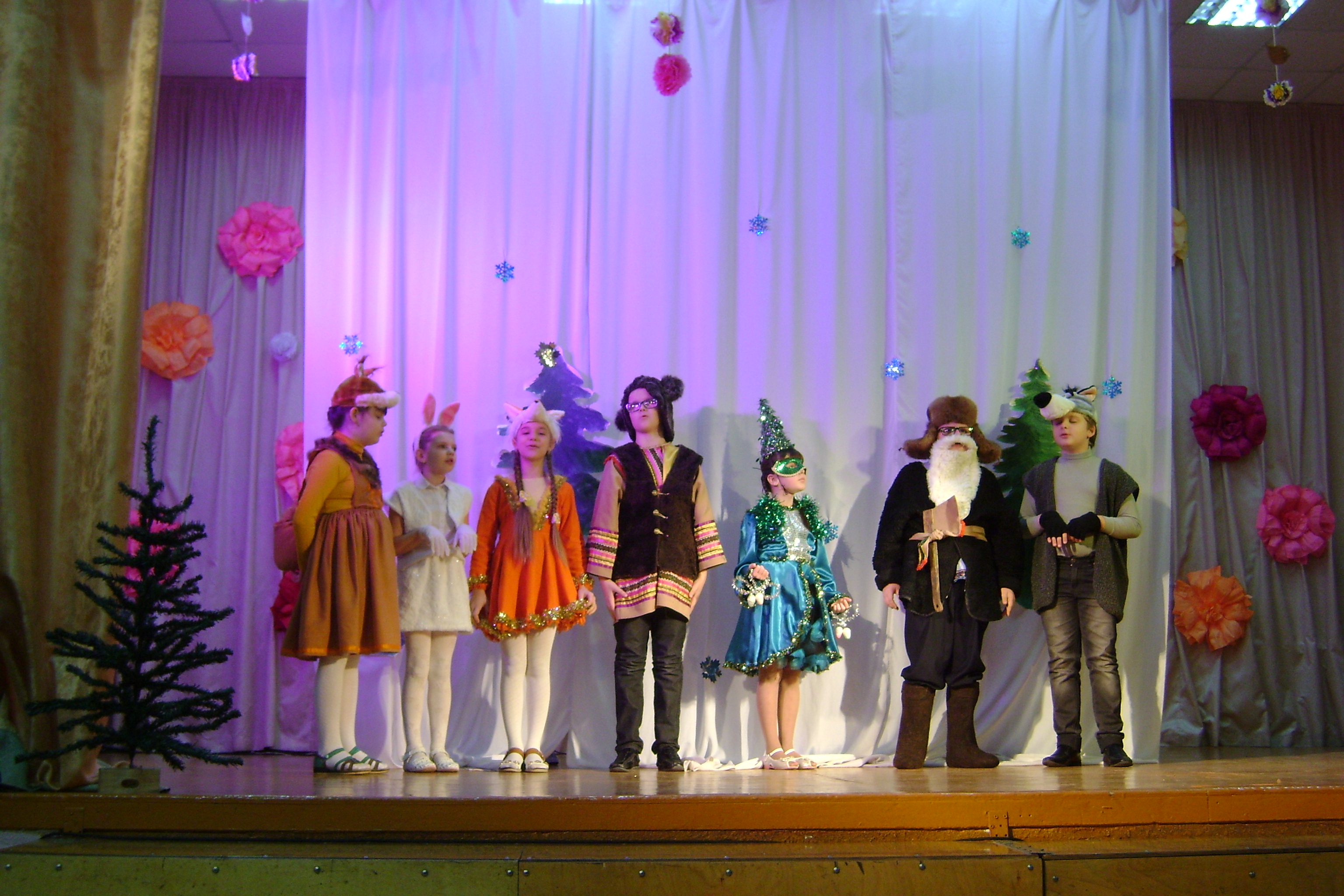 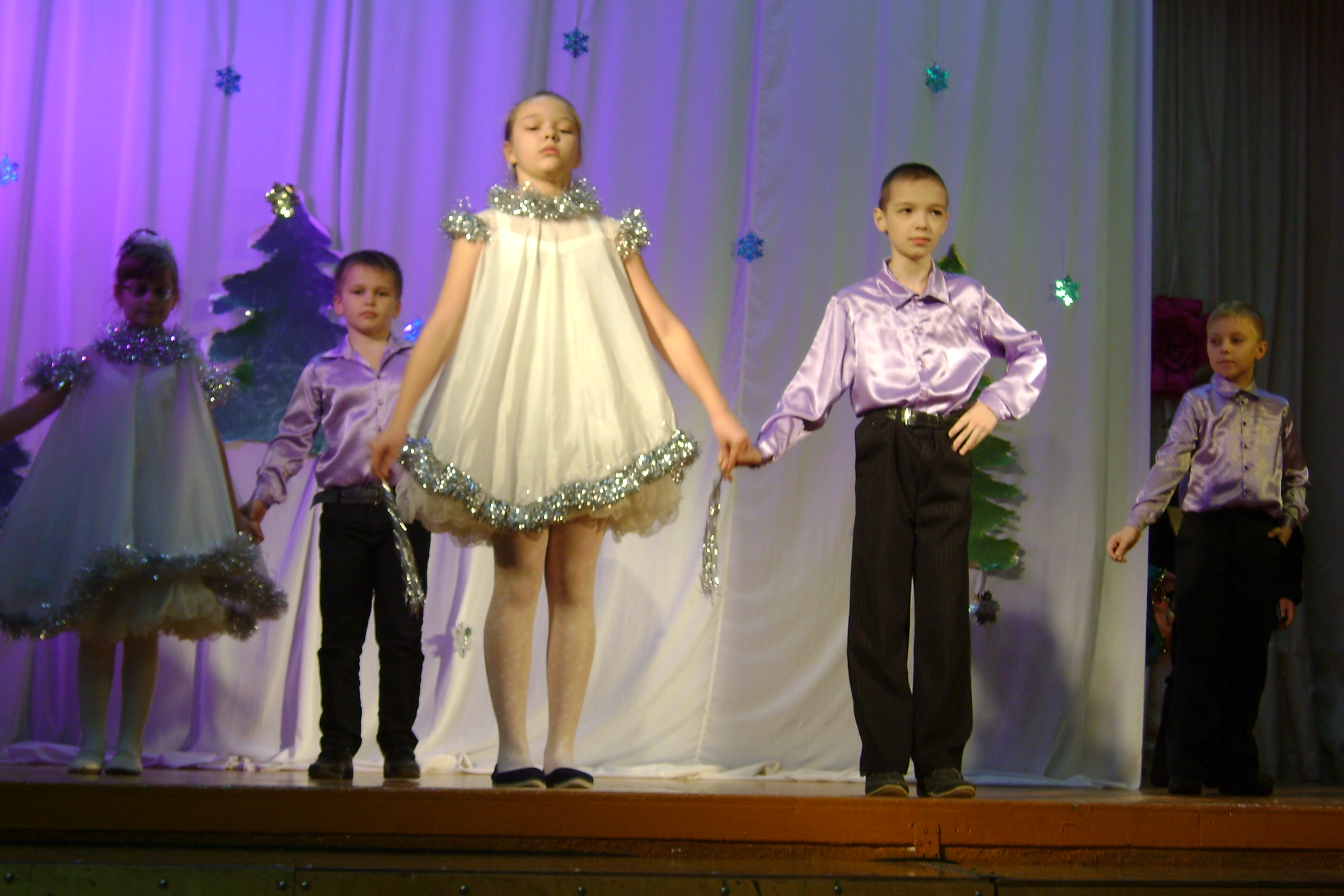 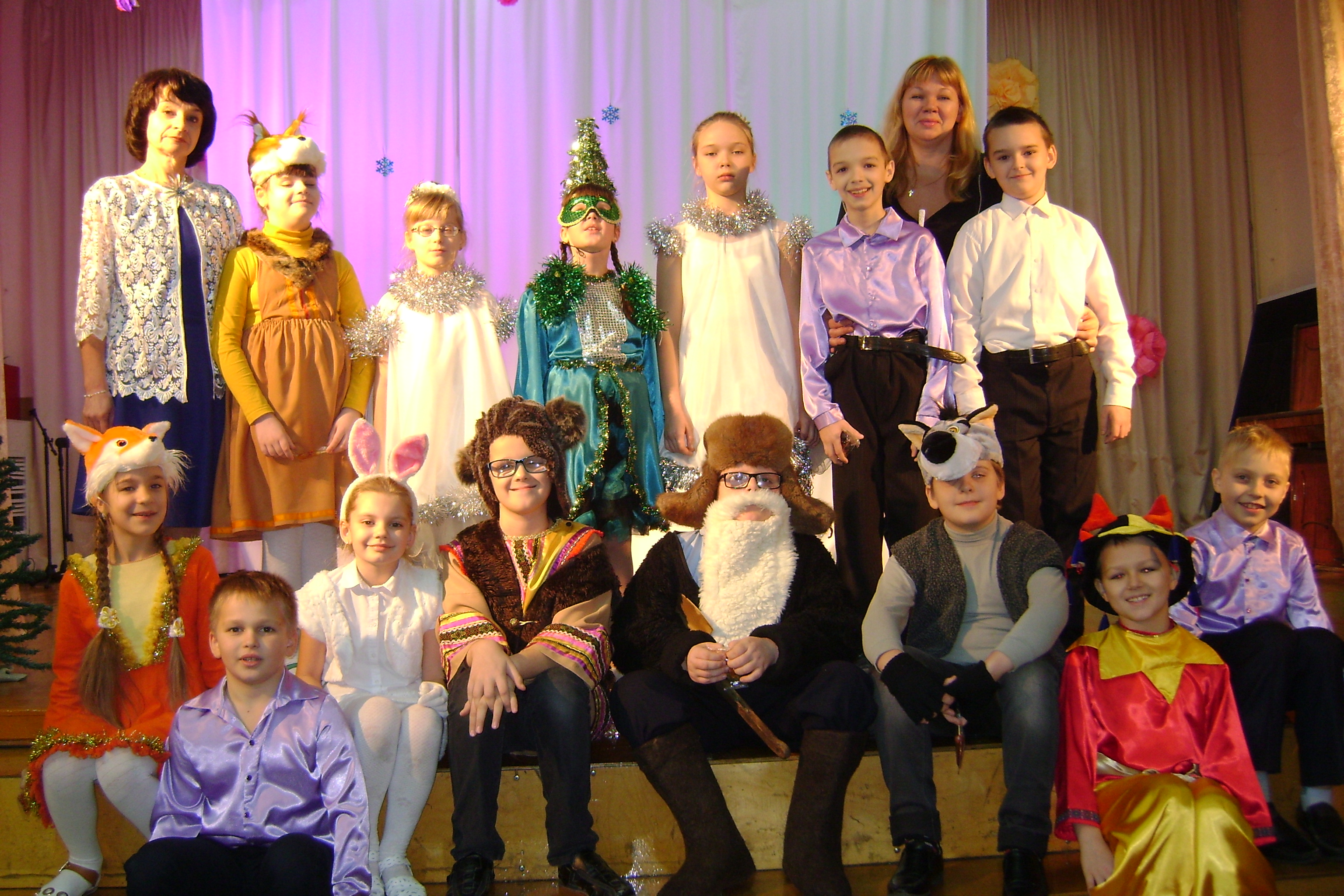 